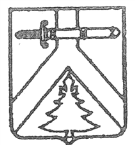 РОССИЙСКАЯ ФЕДЕРАЦИЯМУРИНСКИЙ СЕЛЬСКИЙ СОВЕТ ДЕПУТАТОВКУРАГИНСКОГО РАЙОНАКРАСНОЯРСКОГО КРАЯР Е Ш Е Н И Е13.04.2023                                  с. Мурино                            № 26-139-рОб утверждении Положения о старосте сельских населенных пунктов Муринского сельсовета Курагинского района Красноярского края          В соответствии с Федеральным законом от 06.10.2003 № 131-ФЗ «Об общих принципах организации местного самоуправления в Российской Федерации», руководствуясь статьями Устава Муринского сельсовета Курагинского района Красноярского края, Муринский сельский Совет депутатов, РЕШИЛ:1. Утвердить Положение о старосте сельских населенных пунктов Муринского сельсовета Курагинского района Красноярского края согласно Приложению №1.2. Утвердить форму удостоверения старосты сельских населенных пунктов Муринского сельсовета Курагинского района Красноярского края согласно Приложению №2.          3. Решение вступает в силу со дня, следующего за днем его официального опубликования в газете «Муринский вестник» и на официальном сайте администрации Муринского сельсовета. Контроль исполнения настоящего Решения оставляю за собой.Председатель   Совета депутатов                 Глава Муринского сельсовета______________ С.Г. Ровных                        ____________ Е.В. Вазисова                                       Приложение №1 к Решению Муринского сельского Совета депутатовот 13.04.2023 № 26-139-рПоложение о старосте сельских населенных пунктов Муринского сельсовета Курагинского района Красноярского края1. Общие положения1.1. Для организации взаимодействия органов местного самоуправления Муринского сельсовета Курагинского района Красноярского края и жителей сельского населенного пункта при решении вопросов местного значения в сельском населенном пункте, расположенном на территории муниципального образования Муринский сельсовет Курагинского района Красноярского края, назначается староста сельского населенного пункта (далее также - староста).1.2. Староста сельского населенного пункта не является лицом, замещающим государственную должность, должность государственной гражданской службы, муниципальную должность, за исключением муниципальной должности депутата представительного органа муниципального образования, осуществляющего свои полномочия на непостоянной основе, или должность муниципальной службы, не может состоять в трудовых отношениях и иных непосредственно связанных с ними отношениях с органами местного самоуправления.1.3. В своей деятельности староста руководствуется Конституцией Российской Федерации, Федеральным законом от 06.10.2003 № 131-ФЗ «Об общих принципах организации местного самоуправления в Российской Федерации», Законами Красноярского края, Уставом Муринского сельсовета Курагинского района Красноярского края, настоящим Положением, иными нормативно-правовыми актами Российской Федерации, Красноярского края, муниципальными правовыми актами.1.4. Староста осуществляет свою деятельность на принципах законности и добровольности.2. Порядок назначения старосты2.1. Староста сельского населенного пункта назначается из числа граждан Российской Федерации, проживающих на территории данного сельского населенного пункта и обладающих активным избирательным правом, либо граждан Российской Федерации, достигших на день представления сходом граждан 18 лет и имеющих в собственности жилое помещение, расположенное на территории данного сельского населенного пункта. 2.2. Старостой сельского населенного пункта не может быть назначено лицо:1) замещающее государственную должность, должность государственной гражданской службы, муниципальную должность, за исключением муниципальной должности депутата представительного органа муниципального образования, осуществляющего свои полномочия на непостоянной основе, или должность муниципальной службы;2) признанное судом недееспособным или ограниченно дееспособным;3) имеющее непогашенную или неснятую судимость.2.3. Срок полномочий старосты сельского населенного пункта 5 (пять) лет.2.4. Староста сельского населенного пункта назначается представительным органом муниципального образования, в состав которого входит данный сельский населенный пункт, по представлению схода граждан сельского населенного пунктаПолномочия старосты подтверждаются выпиской из решения Совета депутатов по назначению старосты и/или удостоверением. 2.5. Сход граждан по вопросу определения кандидатуры старосты сельского населенного пункта правомочен при участии в нем более половины обладающих избирательным правом жителей населенного пункта.	2.6. Организационная подготовка и проведение схода граждан по определению кандидатуры старосты сельского населенного пункта осуществляется администрацией Муринского сельсовета Курагинского района Красноярского края с обязательным участием главы сельсовета (или его представителя).2.7. Кандидатура старосты может быть предложена:1) путем самовыдвижения;2) населением - жителями населенного пункта (населенных пунктов);3) главой или органом местного самоуправления муниципального образования;2.8. Подготовка схода граждан осуществляется открыто и гласно. 	Муниципальный правовой акт органа местного самоуправления о назначении схода граждан должен содержать сведения о дате, времени, месте его проведения, вопросе, вносимом на рассмотрение, инициаторе созыва, предварительной повестке дня, порядке ознакомления с материалами, обсуждение которых предполагается на сходе граждан.2.9. В случаи, если на должность старосты предложена одна кандидатура, то решение по вопросу ее выдвижения считается принятым, если за него проголосовало более половины участников схода граждан.В случаи, если на должность старосты было предложено несколько кандидатур, то сначала определяется кандидатура, набравшая наибольшее количество голосов от числа принявших участие в голосовании. Решение по вопросу выдвижения победившей кандидатуры на должность старосты считается принятым, если за него проголосовало более половины участников схода граждан.2.10. Решение о выдвижении кандидатуры старосты сельского населенного пункта направляется в Муринский сельский Совет депутатов, в течение 5 рабочих дней со дня его принятия. 2.11. Вопрос назначения на должность старосты сельского населенного разрешается в порядке и сроки, установленные регламентом Муринского сельского Совета депутатов.3. Организация деятельности старосты сельского населенного пункта3.1. Староста сельского населенного пункта осуществляет свою деятельность на безвозмездной основе.3.2. 4. Староста для решения возложенных на него задач:1) взаимодействует с органами местного самоуправления, муниципальными предприятиями и учреждениями, и иными организациями по вопросам решения вопросов местного значения в сельском населенном пункте;2) взаимодействует с населением, в том числе посредством участия в сходах, собраниях, конференциях граждан, направляет по результатам таких мероприятий обращения и предложения, в том числе оформленные в виде проектов муниципальных правовых актов, подлежащие обязательному рассмотрению органами местного самоуправления;3) информирует жителей сельского населенного пункта по вопросам организации и осуществления местного самоуправления, а также содействует в доведении до их сведения иной информации, полученной от органов местного самоуправления;4) содействует органам местного самоуправления в организации и проведении публичных слушаний, обнародовании их результатов в сельском населенном пункте;4.1) вправе выступить с инициативой о внесении инициативного проекта по вопросам, имеющим приоритетное значение для жителей сельского населенного пункта.3.3. Староста вправе:1) привлекать жителей населенного пункта к работам по благоустройству, озеленению и улучшению санитарного состояния населенных пунктов, детских и спортивных площадок, поддержанию в надлежащем состоянии кладбищ, братских могил;2) содействовать в реализации прав и законных интересов жителей населенного пункта путем направления в органы государственной власти и местного самоуправления заявлений, предложений и жалоб граждан;3) выяснять мнение жителей населенного пункта по проектам решений представительного органа путем его обсуждения;4) разрабатывать и вносить на рассмотрение в органы местного самоуправления предложения по программе развития соответствующей территории, по благоустройству населенных пунктов, охраны природы, рационального использования природных ресурсов, развития фермерских (крестьянских) хозяйств;5) быть принятым в органах или должностными лицами местного самоуправления во внеочередном порядке по вопросам взаимодействия органа местного самоуправления и жителей населенного пункта;6) осуществляет иные полномочия и права, предусмотренные уставом муниципального образования, настоящим Положением в соответствии с законом Красноярского края.3.2. Администрация Муринского сельсовета Курагинского района Красноярского края координирует деятельность старосты, знакомит его с соответствующими актами органов государственной власти и органов местного самоуправления, обобщает и распространяет положительный опыт их деятельности.3.3. Администрация Муринского сельсовета Курагинского района Красноярского края обеспечивает изготовление по единому образцу бланка удостоверения старосты населенного пункта.4. Прекращение полномочий старосты4.1. Полномочия старосты сельского населенного пункта прекращаются досрочно по решению Муринского сельского Совета депутатов, в состав которого входит данный сельский населенный пункт, по представлению схода граждан сельского населенного пункта, а так же в случаях:1) смерти;2) отставки по собственному желанию;3) признания судом недееспособным или ограниченно дееспособным;4) признания судом безвестно отсутствующим или объявления умершим;5) вступления в отношении его в законную силу обвинительного приговора суда;6) выезда за пределы Российской Федерации на постоянное место жительства;7) прекращения гражданства Российской Федерации либо гражданства иностранного государства - участника международного договора Российской Федерации, в соответствии с которым иностранный гражданин имеет право быть избранным в органы местного самоуправления, наличия гражданства (подданства) иностранного государства либо вида на жительство или иного документа, подтверждающего право на постоянное проживание на территории иностранного государства гражданина Российской Федерации либо иностранного гражданина, имеющего право на основании международного договора Российской Федерации быть избранным в органы местного самоуправления, если иное не предусмотрено международным договором Российской Федерации.Приложение №2 к решению Муринского сельского Совета депутатовот 13.04.2023 № 26-139-РФорма удостоверениястаросты населенного пункта в муниципальном образовании Муринский сельсовет Курагинского района Красноярского Дата выдачи«____» _________20 ___г. М.П.УДОСТОВЕРЕНИЕ СТАРОСТЫ № ____Действительно с «____» _______ г. по «____» _______ г. 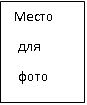 Фамилия _____________________________Имя _________________________________Отчество________________________________________________________________________________________________________________(наименование населенного пункта)Глава муниципального образования М.П._____________________ ________________(подпись) (ФИО)Настоящее удостоверение подлежит возвратупри оставлении должности старосты	